Звіт сектору з питань запобігання та виявлення корупції  за ІІІ квартал 2022 1. Протягом третього кварталу постійно та систематично  завідуючою Сектору  здійснювалось візування  проєктів актів з основної діяльності, адміністративно-господарських питань, кадрових питань (особового складу) залежно від їх видів.              Так, за третій квартал  Сектором з питань запобігання та виявлення корупції апарату Мукачівської міської ради та її виконавчого комітету здійснено аналіз,  вивчено  та завізовано  загальним рахунком 767 проєктів  розпоряджень Мукачівського міського голови, рішень виконавчого комітету та рішень сесії Мукачівської міської ради.  2. Взято участь у 2-денному онлайн-тренінгу «Методології управління корупційними ризиками  та порядок подання АКП», який проводився  Департаментом  запобігання та виявлення корупції Національного агентства з питань запобігання корупції. За результатами його успішного проходження отримано сертифікат.3. Взято участь другій щорічній конференції «Викривачі корупції в Україні: успіхи та виклики». Серед організаторів конференції – НАЗК, Міждисциплінарний науково-освітній центр протидії корупції НаУКМА(ACREC) за підтримки Міжнародного фонду "Відродження".4.  Взято участь в обговоренні Розділу 3 Державної антикорупційної програми на 2023-2025 рр «ЗАБЕЗПЕЧЕННЯ НЕВІДВОРОТНОСТІ ВІДПОВІДАЛЬНОСТІ ЗА КОРУПЦІЮ».5. Взято участь у першому турі  дистанційного курсу підвищення кваліфікації за загальною професійною (сертифікатною) програмою з питань запобігання корупції та забезпечення доброчесності. 6. Ведеться постійний та систематичний  аналіз корупційних ризиків в тому  числі шляхом участі у засіданнях профільних депутатських комісій Мукачівської міської ради, у роботі постійно-діючих та тимчасових комісій, що утворені при Мукачівській міській раді та її виконавчих органах.7.  На постійній основі проводиться консультаційна робота щодо  розвитку інституту  викривачів та  їх захисту. На цій основі  було розроблено Положення щодо  механізмів заохочення викривачів та формування культури повідомлення про можливі факти корупційних або пов’язаних із корупцією правопорушень, інших порушень Закону України «Про запобігання корупції»8.  На постійній основі проводиться консультаційна та роз»яснювальна  робота щодо  запобігання колабораційній діяльності.9. На постійній основі здійснюється взаємодія Сектору зі спеціально уповноваженими суб’єктами у сфері протидії корупції .10. Постійно здійснюється консультаційна допомога щодо  порядку здійснення фінансового контролю. 11. На постійній основі Сектор надає посадовим особам апарату Мукачівської міської ради та її виконавчим органам  методичну та консультаційну допомогу та проводить навчання щодо реалізації антикорупційного законодавства, з питань декларування, з питань виявлення та запобігання конфлікту інтересів, щодо порядку взаємодії зі спеціально уповноваженими суб’єктами у сфері протидії корупції тощо. Так, було проведено в режимі онлайн, офлайн та у спосіб самопідготовки навчання за наступною тематикою :      - «Аналіз Закону України «Про внесення змін до Закону України "Про запобігання корупції" щодо особливостей застосування законодавства у сфері запобігання корупції в умовах воєнного стану»;      - «Розуміння завдань, функцій, повноважень скидаю систему антикорупційних органів України»;       - «Аналіз наказу НАЗК № 200/22 від 26.08.2022 р, яким внесено  зміни в Порядок проведення повної перевірки декларації особи, уповноваженої на виконання функцій держави або місцевого самоврядування (наказ НАЗК від  29.01.2021  № 26/21.)» ;        -  « Корупційні ризики в системі контролю за розробкою і затвердженням містобудівної документації»;       - «Стратегічний аналіз корупційних ризиків: Корупційні ризики при управлінні комунальними підприємствами»;       -  «Особливості реалізації антикорупційної політики ММР у військовий час. Гарантії захисту прав викривачів»;         - «Що таке корупція? Вплив та вимірювання корупції. Культура-етика-доброчесність - антикорупція», тощо.12. Здійснено розгляд звернень та запитів,  а всього (за період ІІІ кварталу 2022) розглянуто 3 звернення та направлено відповіді ініціаторам запиту.   Серед звернень повідомлень про корупційні діяння та діяння пов'язані з корупцією щодо посадових осіб Мукачівської міської ради та її виконавчих органів не було. А також протягом  ІІІ кварталу 2022  не було зафіксовано випадків неетичної поведінки або дискримінації щодо посадових осіб Мукачівської міської ради та її виконавчих органів.13 . На постійній основі  приймається участь в конференціях, семінарах, нарадах з питань  антикорупційної діяльності  загалом та уповноваженого ОМС зокрема. 14 . На постійній основі  приймається участь в засіданнях виконавчого  комітету та сесіях ММР з метою запобігання виникненню конфлікту інтересів під час процедури голосування. Завідувачка сектору                                                                               Наталія КІЯН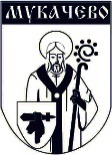 МУКАЧІВСЬКА МІСЬКА РАДАСектор з питань запобігання та виявлення корупціїМукачівської міської радипл. Духновича Олександра, 2, м. Мукачево, Закарпатська обл., Україна, 89600, тел.: 2-10-47, e-mail:  mvk@mukachevo-rada.gov.ua______________ № _________                         На № __________ від _________